Рисуем животных АфрикиУроки рисования для детей и родителей, как быстро и главное доступно нарисовать животных Африки.
Рисуем животных Африки: льва, слоненка, крокодила… Лев.Лев могуч, красив и гладок,Любит он во всём порядок.Лишь причёска подкачала –Льву одной расчёски мало.Т. Лаврова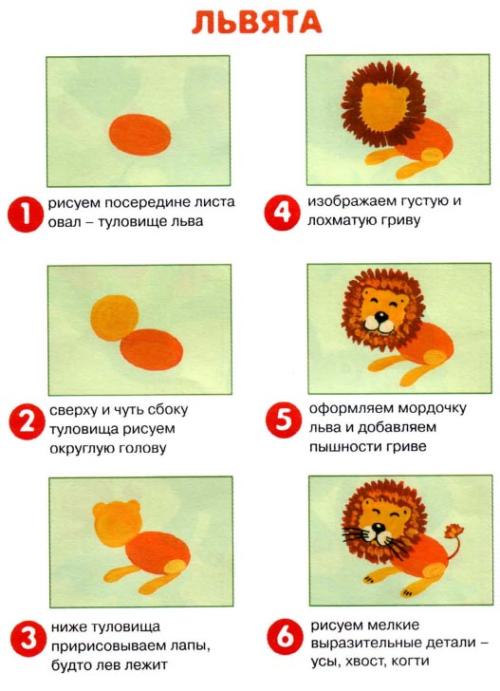 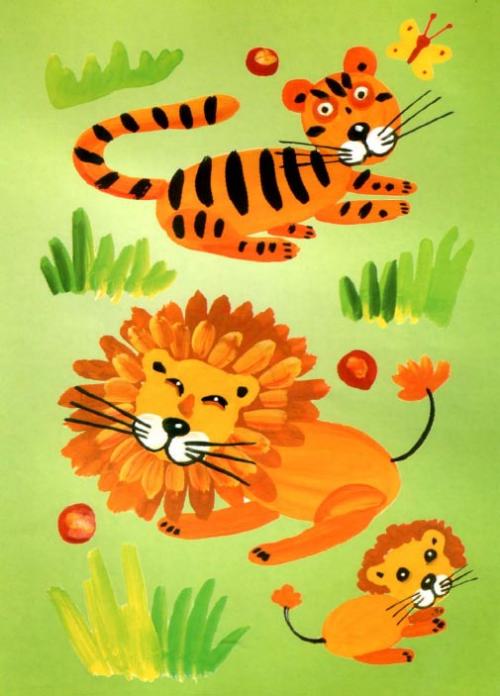 Можно рисовать красками, цветными карандашами, восковыми мелками, как удобно вам и вашему ребёнку.Поиграйте с ребёнком в игру: Игра «Доскажи словечко»В жаркой Африке живет неуклюжий … бегемотЕму не нужно много блюд, сухой колючкой сыт …. верблюдСреди зверей слывет царем, его зовут гривастым… львомНа носу он носит рог и зовется…. носорогНеповоротлив, но силен огромный, добродушный … слонВ гости что-то зачастил к нам зелёный … крокодилПерерос огромный шкаф замечательный … жирафАпельсины и бананы очень любит … обезьянаНа слоне Вот бы мне, 
вот бы мне 
прокатиться на слоне!

У него спина —
поляна,
шире нашего дивана.

На его большое ухо 
села маленькая муха 
и сидит, как на стене... 
Муха едет на слоне!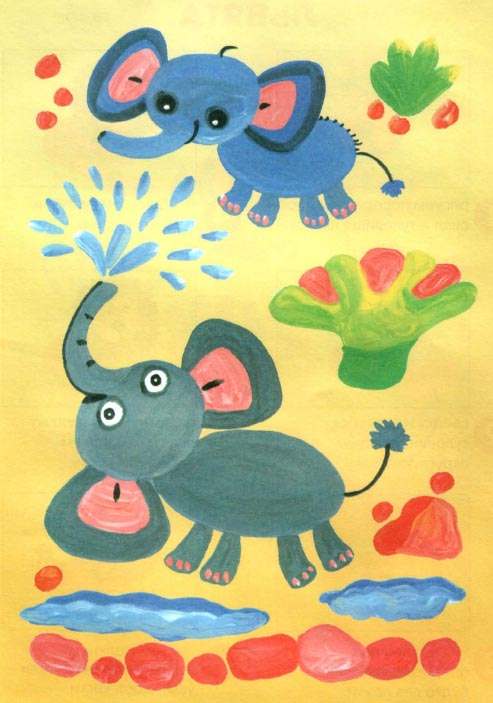 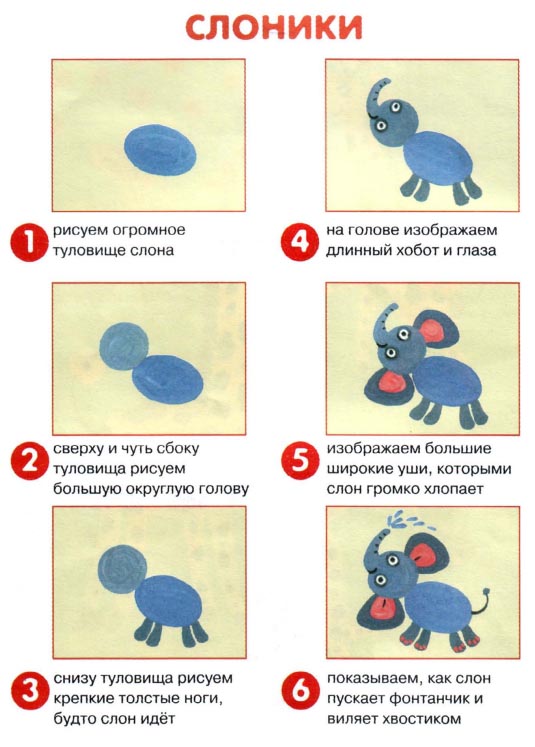 Проведите пальчиковую гимнастику:«Жирафы и слоны»У жирафов пятна, пятна, пятна, пятнышки везде.У жирафов пятна, пятна, пятна, пятнышки везде:На лбу, ушах, на шее, на локтях,На носах, на животах, на коленях и носах.У слонов есть складки, складки, складки, складочки везде.У слонов есть складки, складки, складки, складочки везде:На лбу, ушах, на шее, на локтях,На носах, на животах, на коленях и носах.(Ребенок хлопает ладошками по всему телу. Обоими указательными пальцами ребенок дотрагивается до соответствующих частей тела. Ребенок аккуратно щипает себя, как бы собирая складки. Обоими указательными пальцами ребенок дотрагивается до соответствующих частей тела)КрокодилКрокодил в реке таится:
Берегись и зверь и птица.
Он коварен и хитер,
А во рту зубов забор.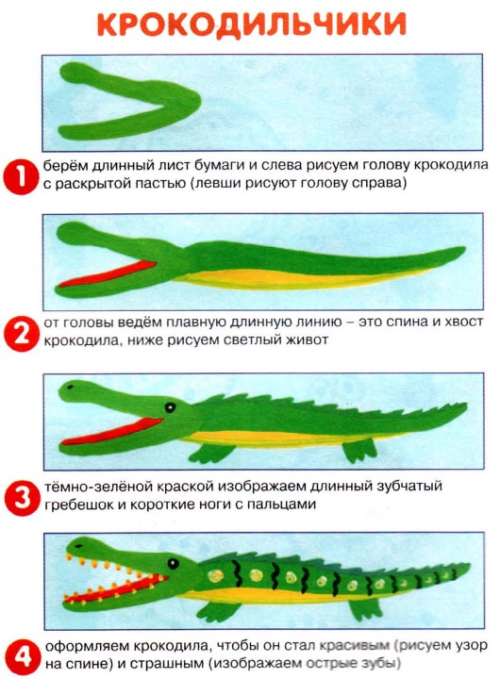 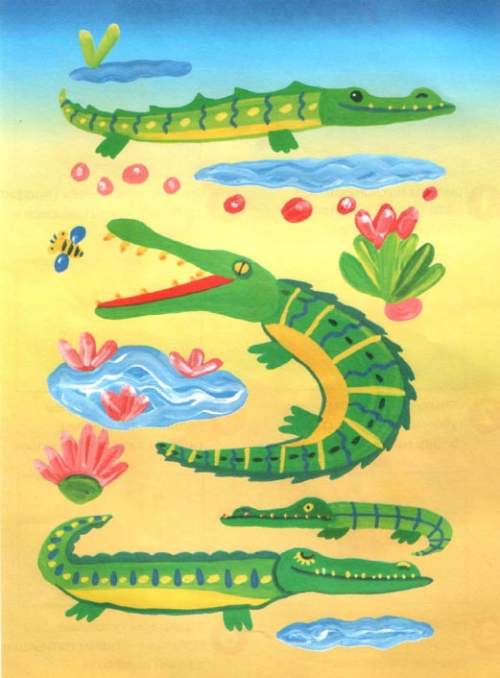 Можно вот так весело, а главное интересно нарисовать животных Африки!